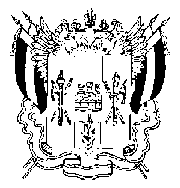 ТЕРРИТОРИАЛЬНАЯ ИЗБИРАТЕЛЬНАЯ КОМИССИЯГ. ТАГАНРОГАПОСТАНОВЛЕНИЕ9 октября  2020 г.									№ 220-7г. ТаганрогО зачислении в резерв составов участковых комиссий избирательных участков, участков референдумов, образованных на территории города ТаганрогаНа основании пункта 9 статьи 26 Федерального закона от 12.06.2002
 № 67-ФЗ «Об основных гарантиях избирательных прав и права на участие в референдуме граждан Российской Федерации», подпункта «в» пункта 
19 Порядка  формирования резерва составов участковых комиссий и назначения нового члена участковой  комиссии  из  резерва  составов  участковых  комиссий,  утвержденного постановлением ЦИК России от 05.12.2012 № 152/1137-6,  постановления Избирательной комиссии Ростовской области от 24.05.2018 № 38-9 «О возложении полномочий по формированию резерва составов участковых комиссий на территориальные избирательные комиссии», Территориальная избирательная комиссия города ТаганрогаПОСТАНОВЛЯЕТ:1. Зачислить в резерв составов участковых комиссий избирательных участков, участков референдумов, образованных на территории города Таганрога, лиц согласно приложению.2. Направить настоящее постановление в Избирательную комиссию Ростовской области для размещения на официальном сайте Избирательной комиссии Ростовской области в информационно-телекоммуникационной сети «Интернет» в специальном разделе, посвященном формированию участковых избирательных комиссий и резерва составов участковых комиссий. 3. Разместить настоящее постановление на сайте Территориальной избирательной комиссии города Таганрога в информационно –телекоммуникационной сети «Интернет».4. Контроль над исполнением настоящего Постановления возложить на секретаря Территориальной избирательной комиссии 
города Таганрога Токареву Татьяну Анатольевну.Председатель комиссии						М.А. ДмитриевСекретарь комиссии							Т.А. ТокареваПриложение  к постановлению ТИК г. Таганрогаот 09.10.2020г № 220-7Список лиц зачисленных в резерв составов участковых комиссий избирательных участков, участков референдума образованных на территории города Таганрога№ п/пФамилия, имя, отчествоНаименованиесубъекта выдвиженияОчередность назначения, указанная политической партиейЗолкин
Виктор ЮрьевичКомитет Таганрогского местного отделения Политической партии «КОММУНИСТИЧЕСКАЯ ПАРТИЯ РОССИЙСКОЙ ФЕДЕРАЦИИ»Лубенцова
Светлана АнатольевнаМестное отделение г. Таганрога Всероссийской политической партии "ПАРТИЯ РОСТА" Быстрая
Екатерина АнатольевнаМестное отделение в г. Таганроге Ростовского регионального отделения политической партии «Российская объединенная демократическая партия «ЯБЛОКО»Рудикова
Марина ВасильевнаРегиональное отделение Всероссийской политической партии «Союз Труда» в Ростовской областиГуричева
Татьяна НаумовнаСобрание избирателей по месту работыКозлова
Татьяна НиколаевнаТаганрогское местное отделение Ростовского регионального отделения Всероссийской политической партии «ЕДИНАЯ РОССИЯ»Монастырская
Ирина АнатольевнаМестное отделение политической партии СПРАВЕДЛИВАЯ РОССИЯ в г. Таганроге Ростовской областиБабаян 
Артур АлександровичМестное отделение в г. Таганроге Ростовского регионального отделения политической партии «Российская объединенная демократическая партия «ЯБЛОКО»Лыкова
Екатерина ЮрьевнаМестное отделение г. Таганрога Всероссийской политической партии "ПАРТИЯ РОСТА" Клюйков
Александр ВалерьевичТаганрогское местное отделение Ростовского регионального отделения Политической партии ЛДПР - Либерально-демократическая партия РоссииМилько
Роман НиколаевичРегиональное отделение Всероссийской политической партии «Союз Труда» в Ростовской областиПолубатько
Олег ВладимировичМестное отделение политической партии СПРАВЕДЛИВАЯ РОССИЯ в г. Таганроге Ростовской областиКалугин
Игорь АлександровичТаганрогское местное отделение Ростовского регионального отделения Всероссийской политической партии «ЕДИНАЯ РОССИЯ»Щеголькова
Татьяна АлексеевнаКомитет Таганрогского местного отделения Политической партии «КОММУНИСТИЧЕСКАЯ ПАРТИЯ РОССИЙСКОЙ ФЕДЕРАЦИИ»